Сценарий зимнего развлечение на улице«Зимние забавы» для детей подготовительной группы с родителями.Инструктор по физической культуры: Душевская Вера Николаевна МАДОУ  д/с № 7  присмотра и оздоровления г. ТюменьЦель: Формировать интерес детей к зимним развлечениям.Создать у детей радостное зимнее настроение.Ход развлечения.Дети под музыку заходят на участок. Детей встречает инструктор по ф.к.Инструктор по ф.к.: Здравствуйте, дети. Вы любите спортом заниматься.Дети отвечают: Любим спортом заниматься.Инструктор по ф.к: А какой зимний вид спорта вы знаете.Дети отвечают: Биатлон, фигурное катание, хоккей, лыжные гонки, и т.дИнструктор по ф.к.: А что вы делаете что бы быть здоровыми.Дети отвечают: ходим босиком, бегаем, делаем зарядку.Инструктор по ф.к.: Я вам сейчас предлагаю сделать весёлую зарядкуМуз. «Про зайцев»Неожиданно появляется снеговик.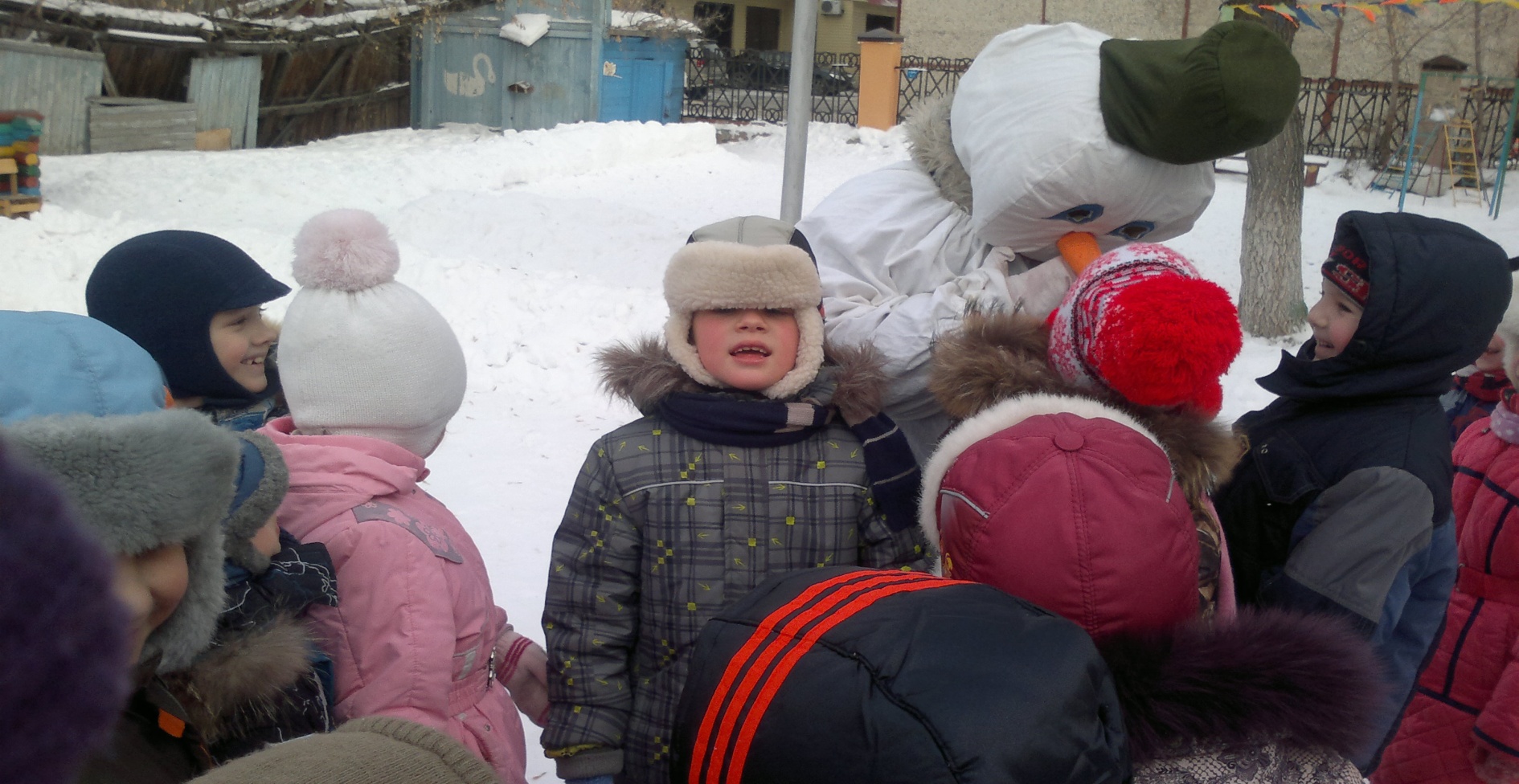 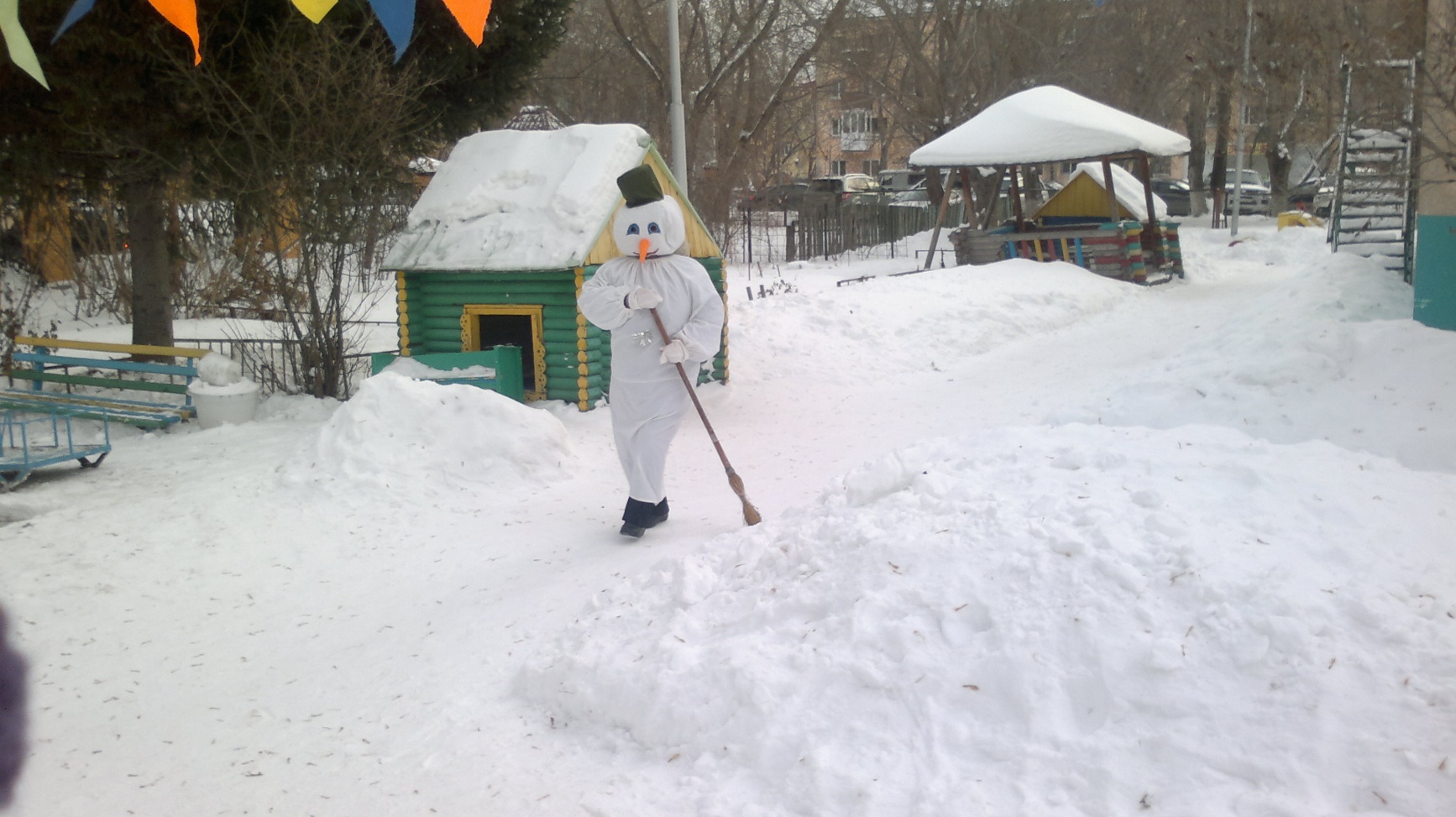 .Снеговик:  Здравствуйте ребята.Дети здороваются:  Здравствуй снеговик.Снеговик:  Обидно мне.      Ребята меня слепилиИ про меня забыли.Стою я такой несчастный,Один я скучаю.Услышал детские голоса да музыку весёлую. И решил посмотреть, что у вас здесь.Инс. по ф.к. :  а мы снеговик  вместе с нашими родителями и детьми  собрались  свою земную удаль показать.Снеговик: А можно и мне с вами.Инс. по ф.к.: Конечно же можно. Ребята разделимся на две команды.Команда одна называется « Снеговик», вторая команда называется «Снежинки»1 эстафета:  Какая команда быстрее пробежит со снежным комам (с мячом)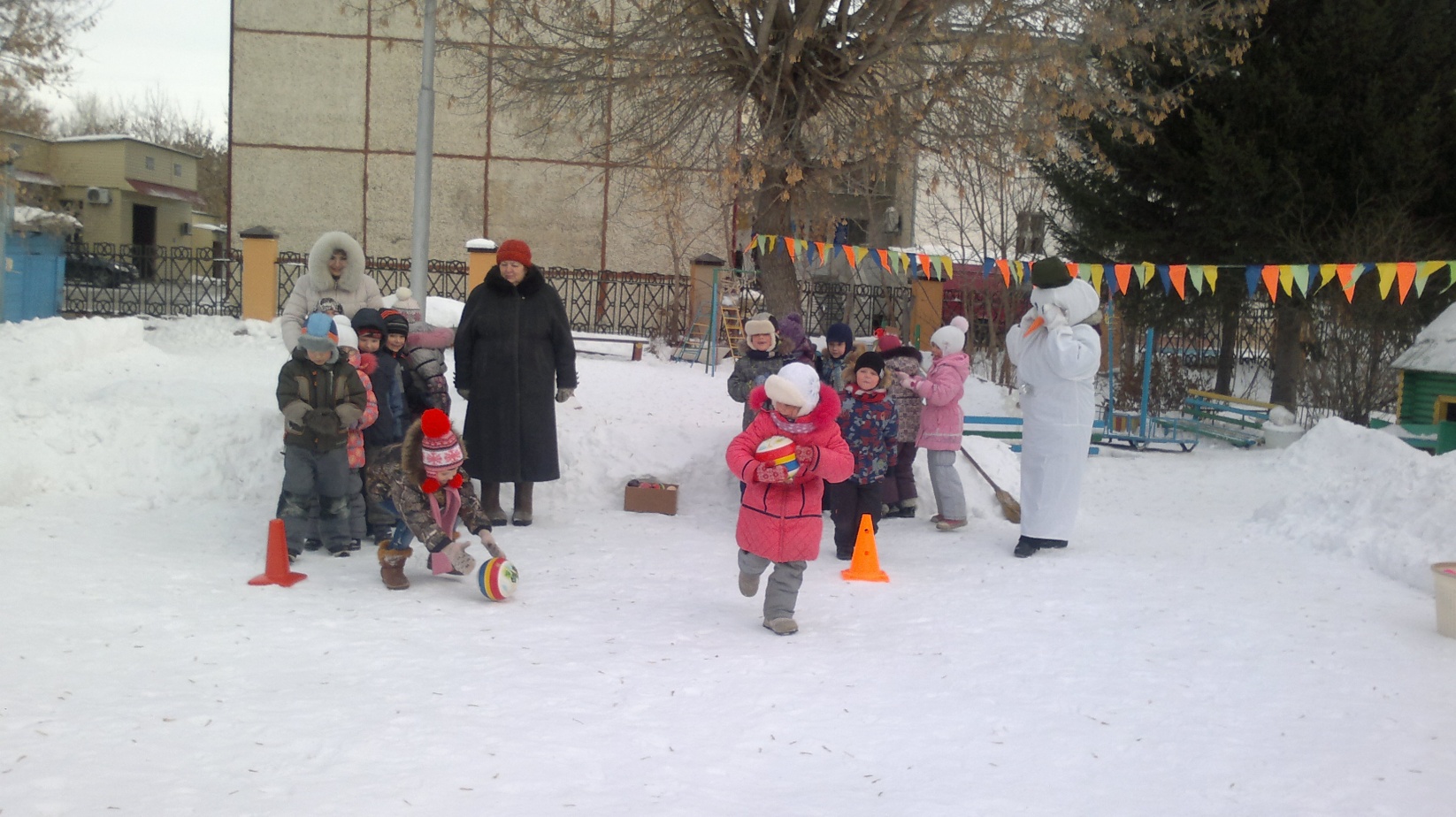 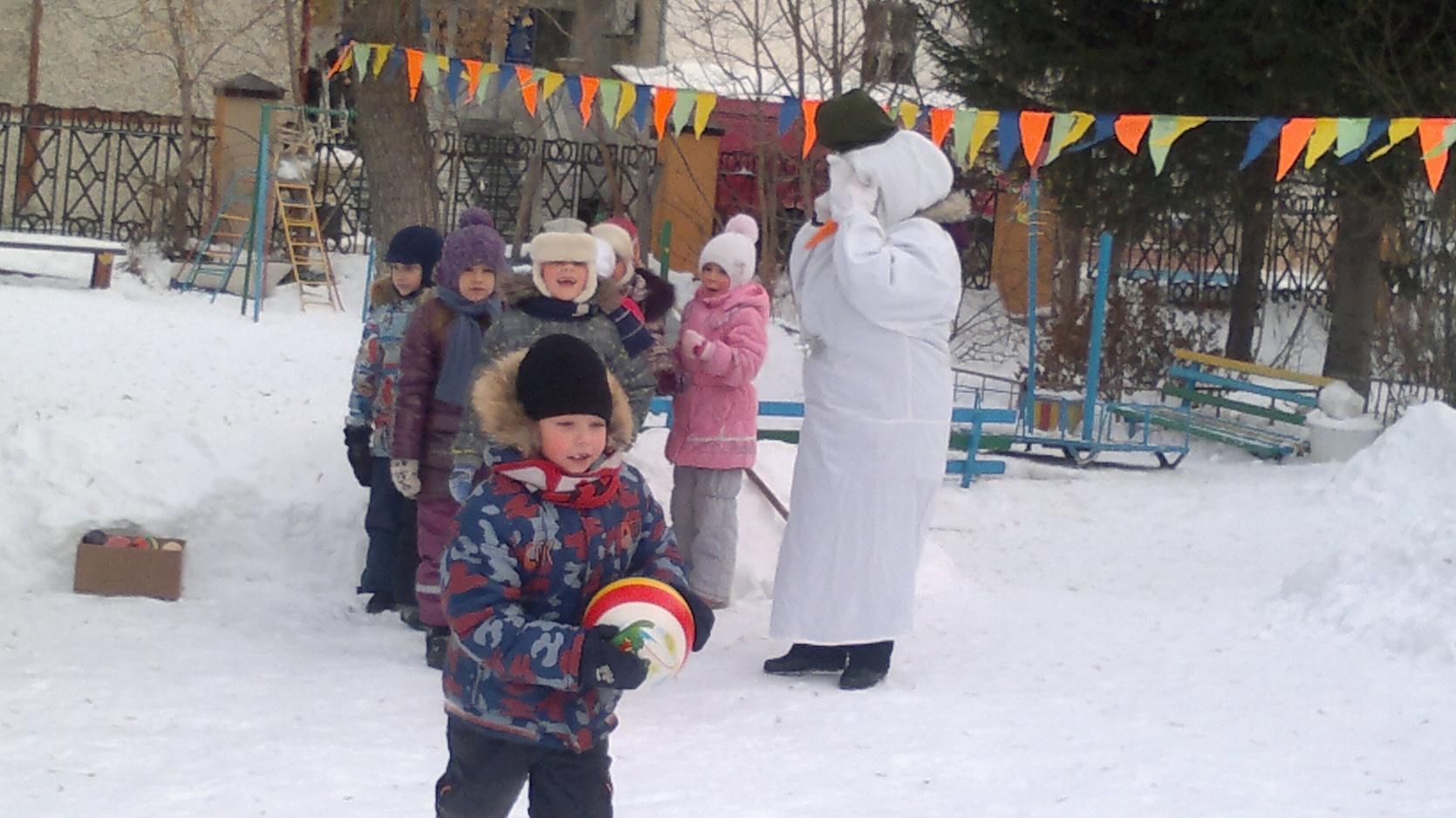 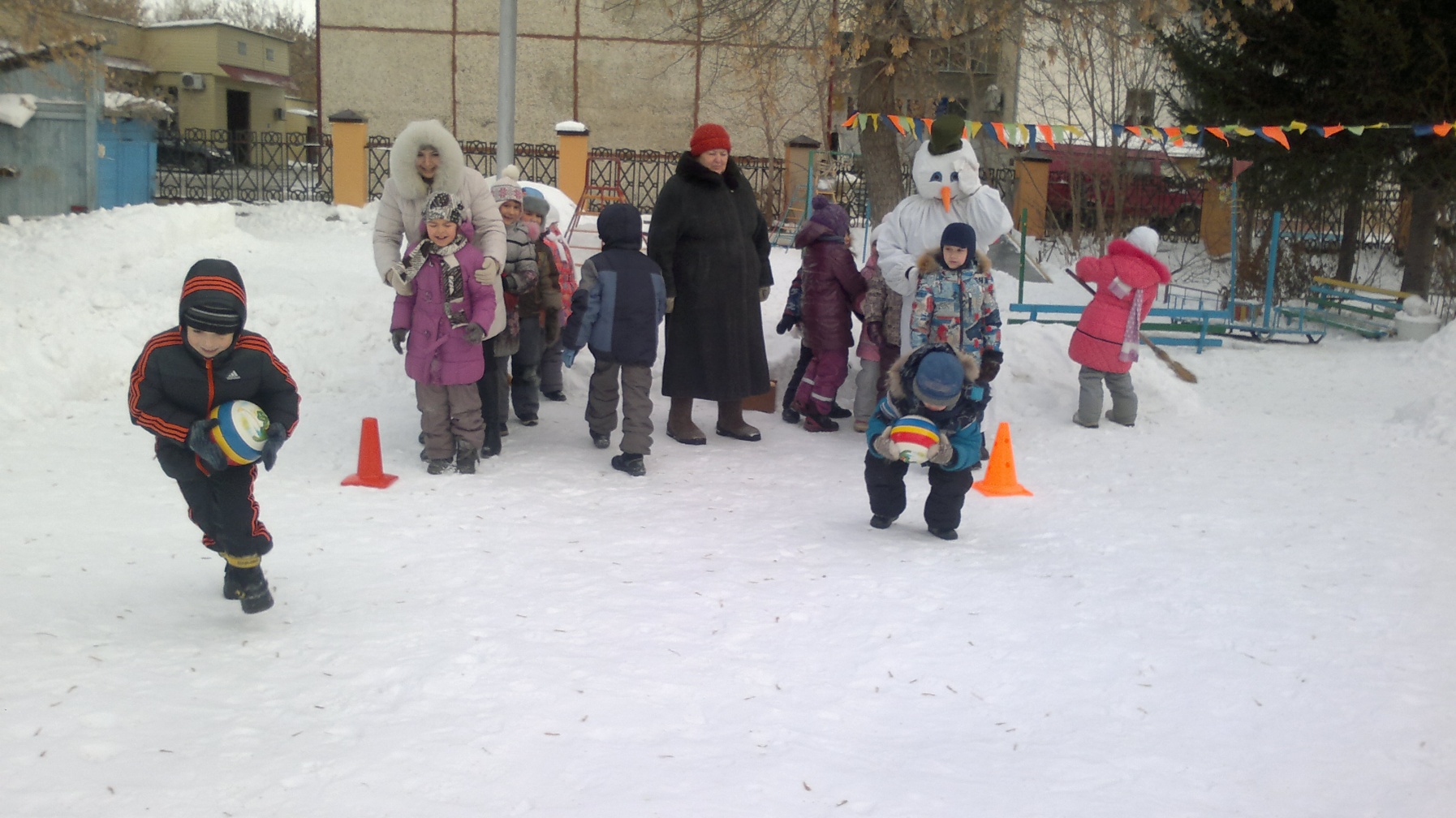 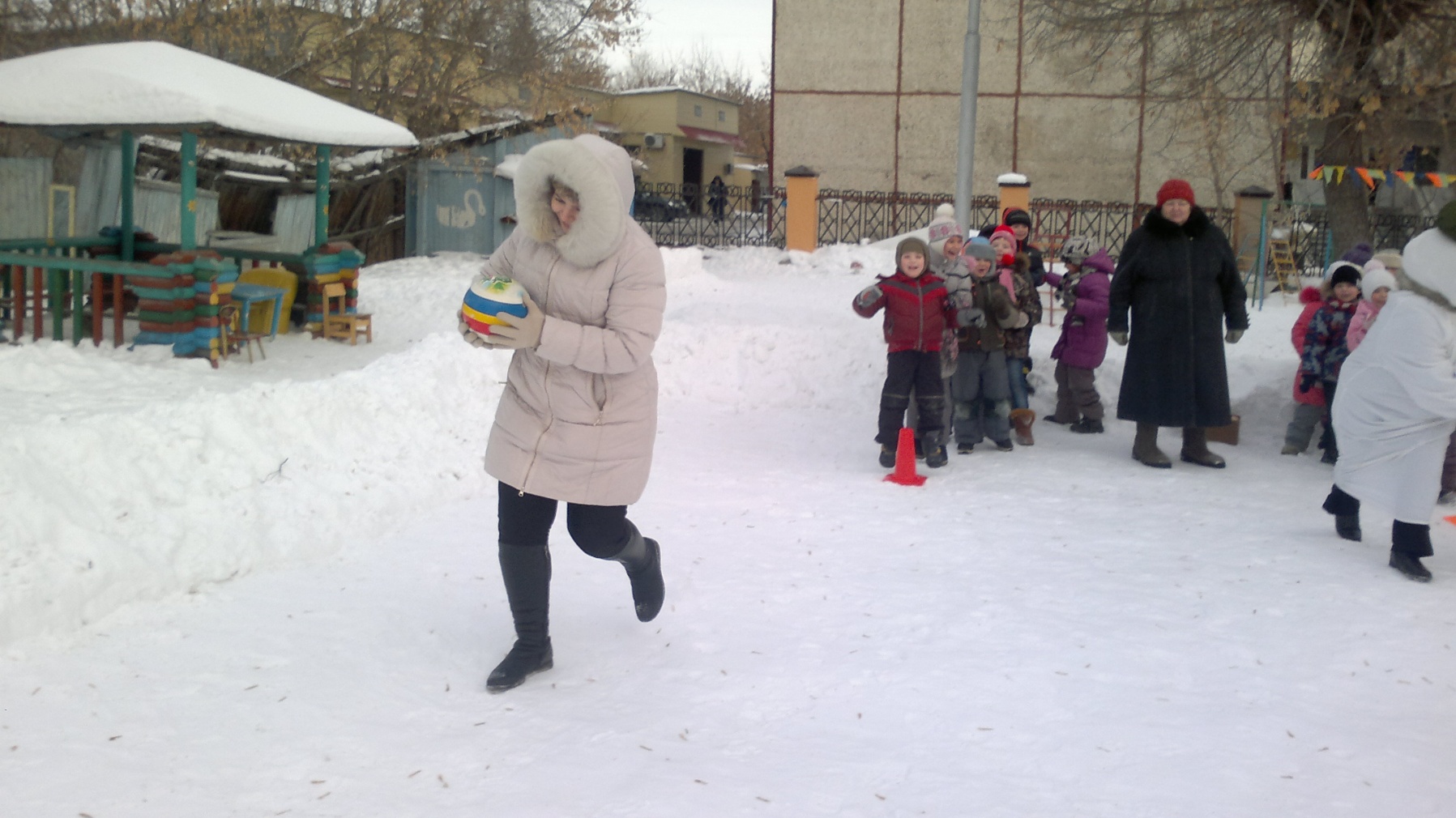 Эстафета завершена в этой эстафете победила команда «Снежинки».2. эстафета. Пройди через снежный туннель (Обруч) .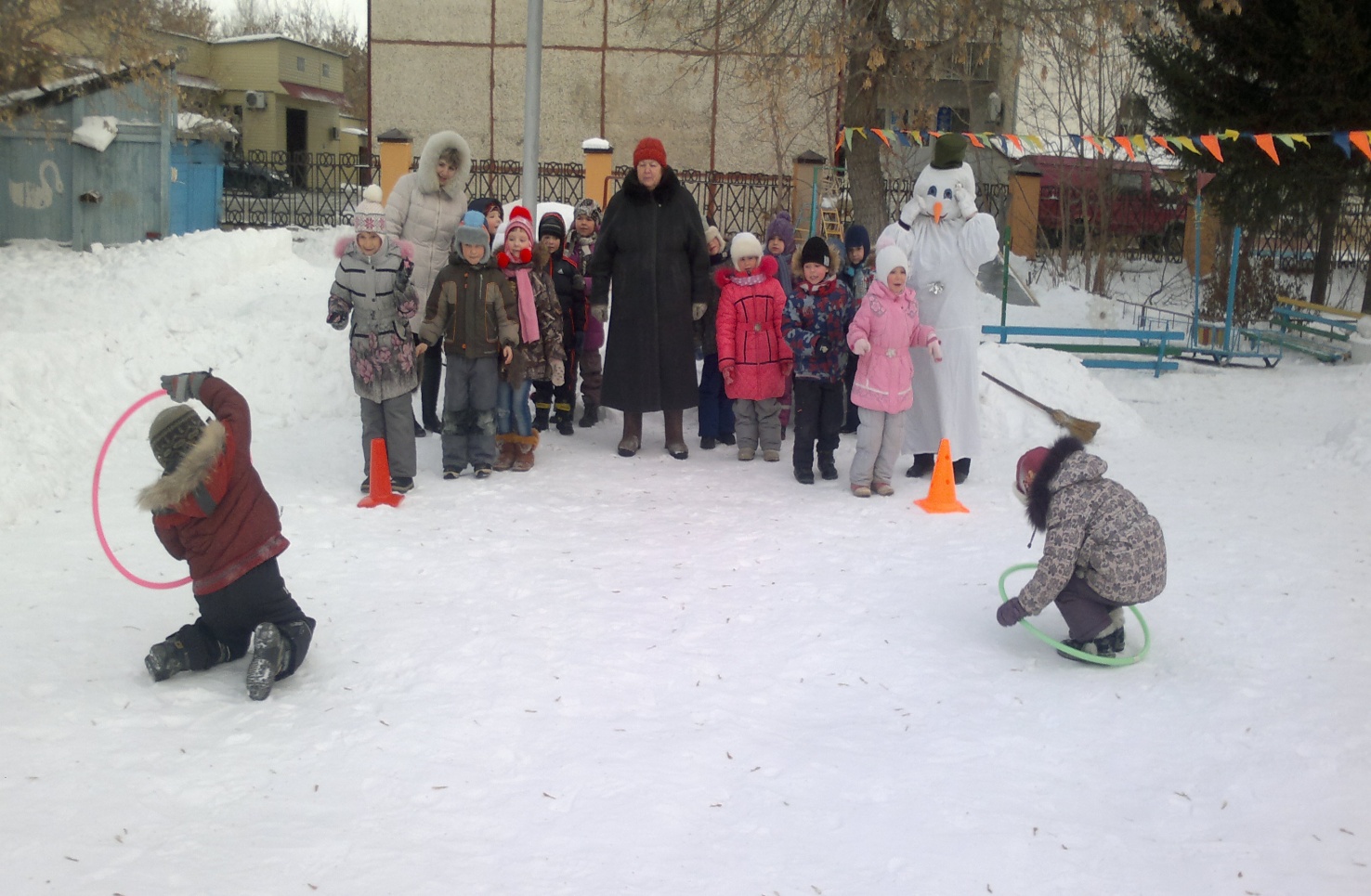 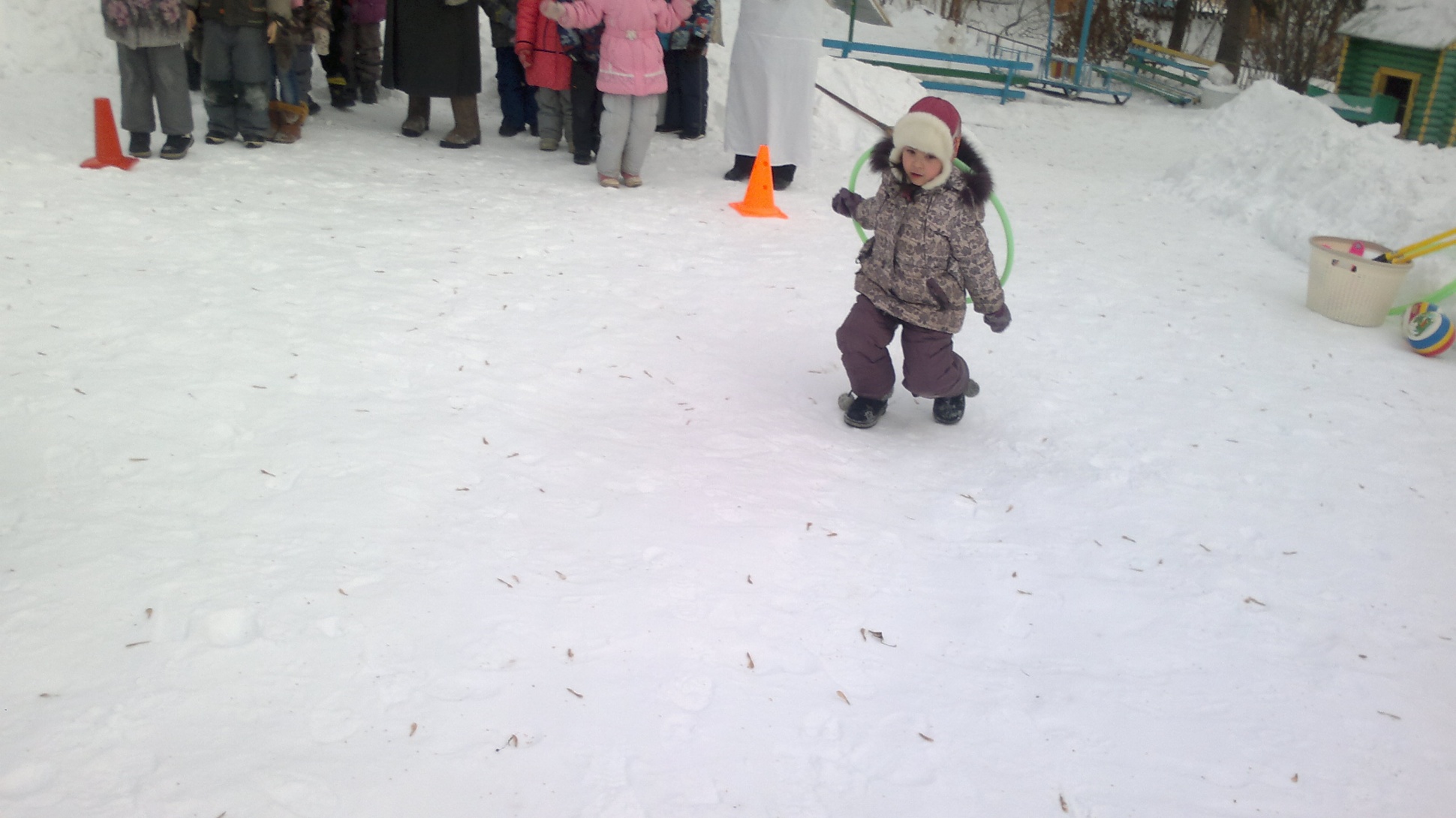 Эстафета завершена. Победила команда «Снеговик»3.эстафета. Гонка на 1-ой лыжне.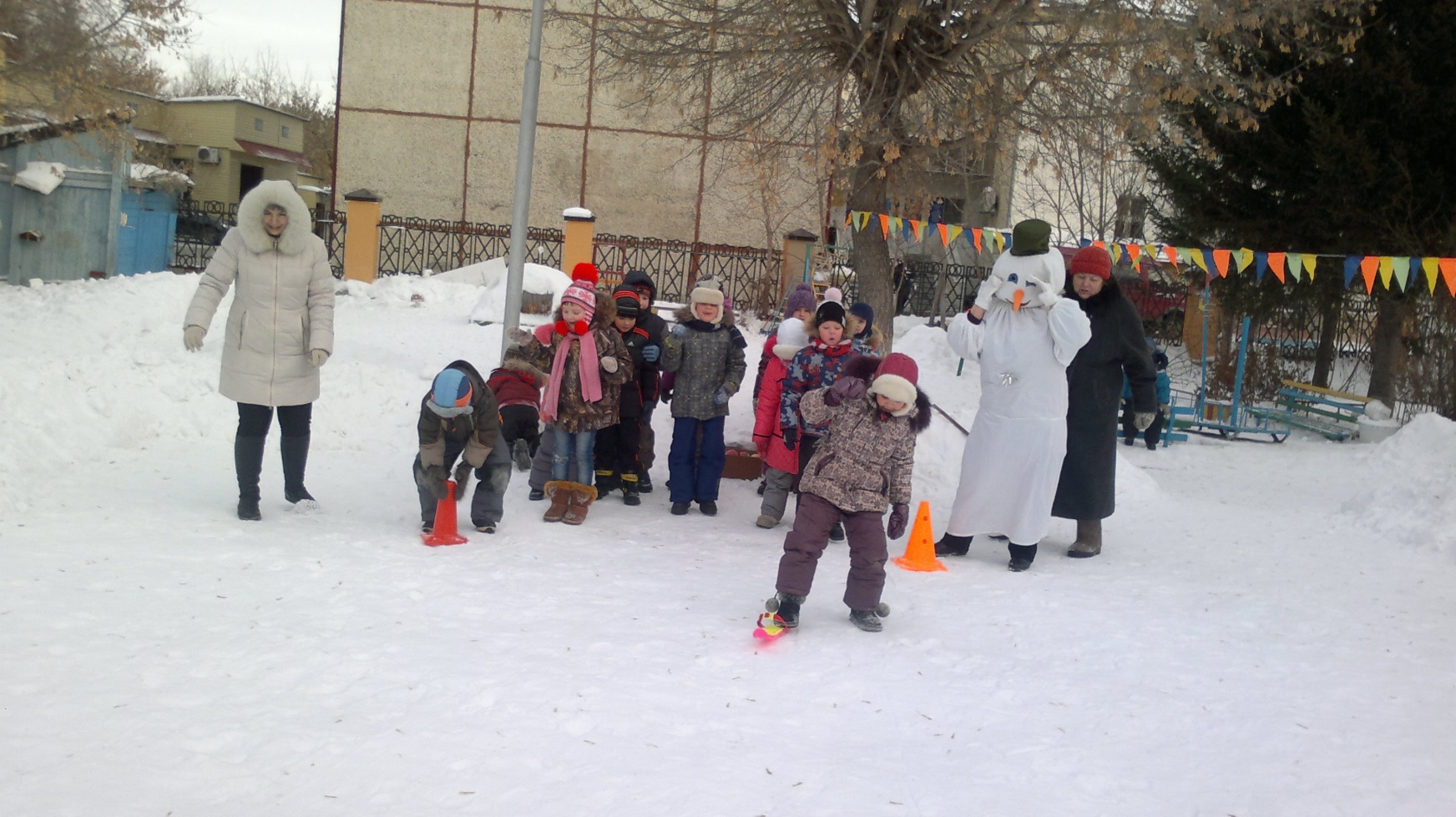 Эстафета завершена, победила команда «Снеговики»Эстафета «Хоккей»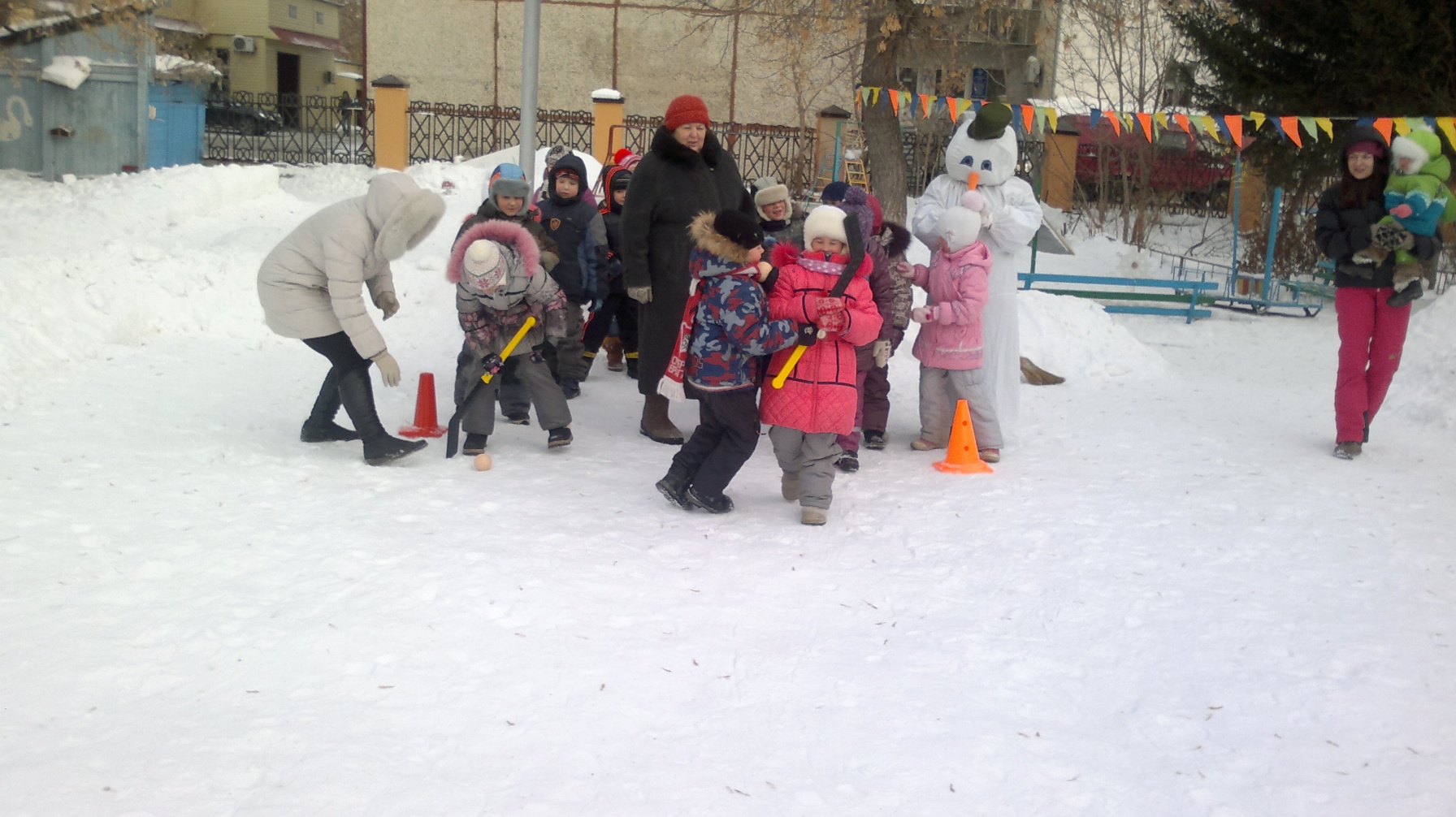 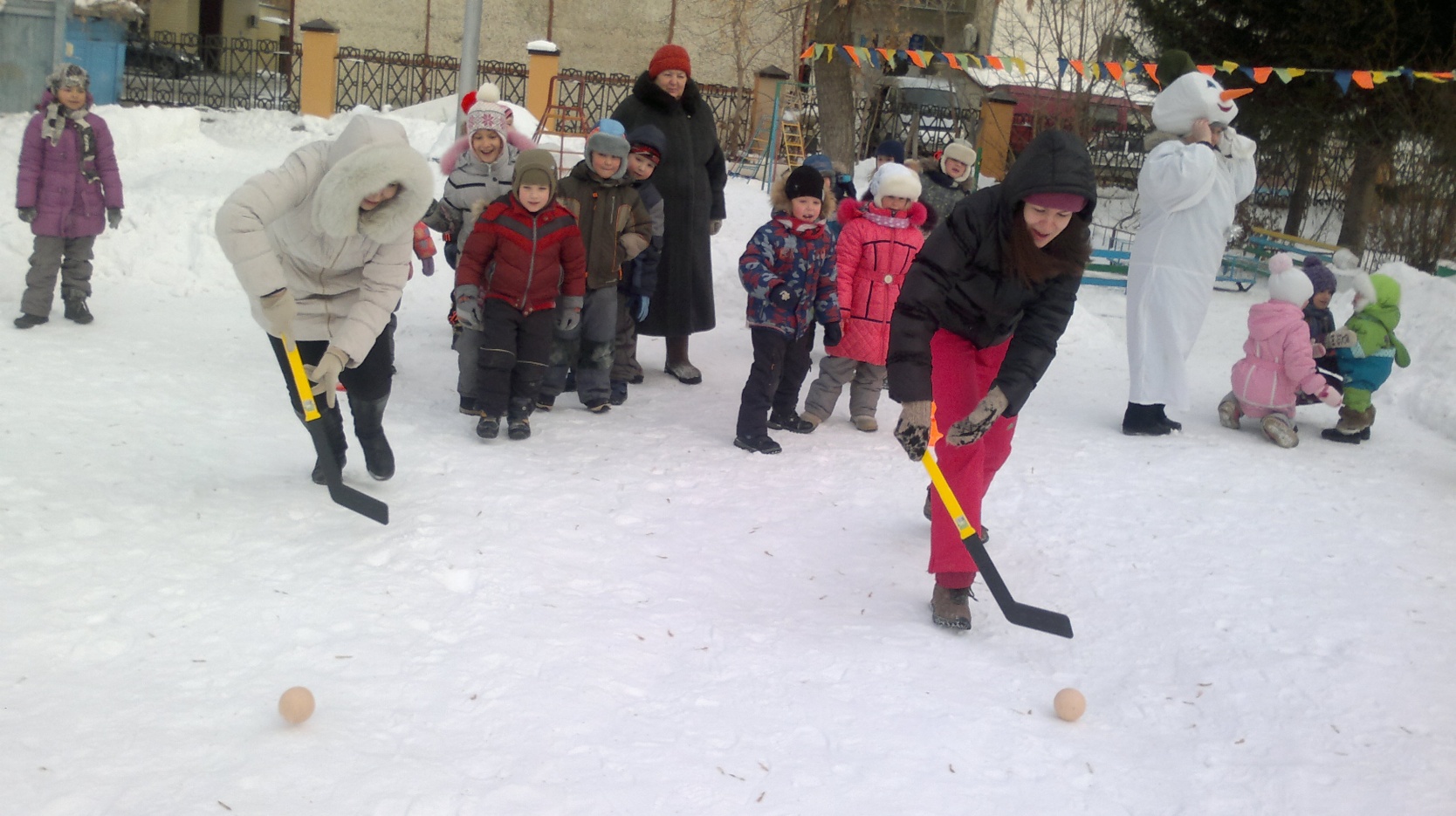 Эстафета завершена. Победила команда «Снежинки»Эстафета. С помощью родителей нужно перебежать на другую сторону площадки.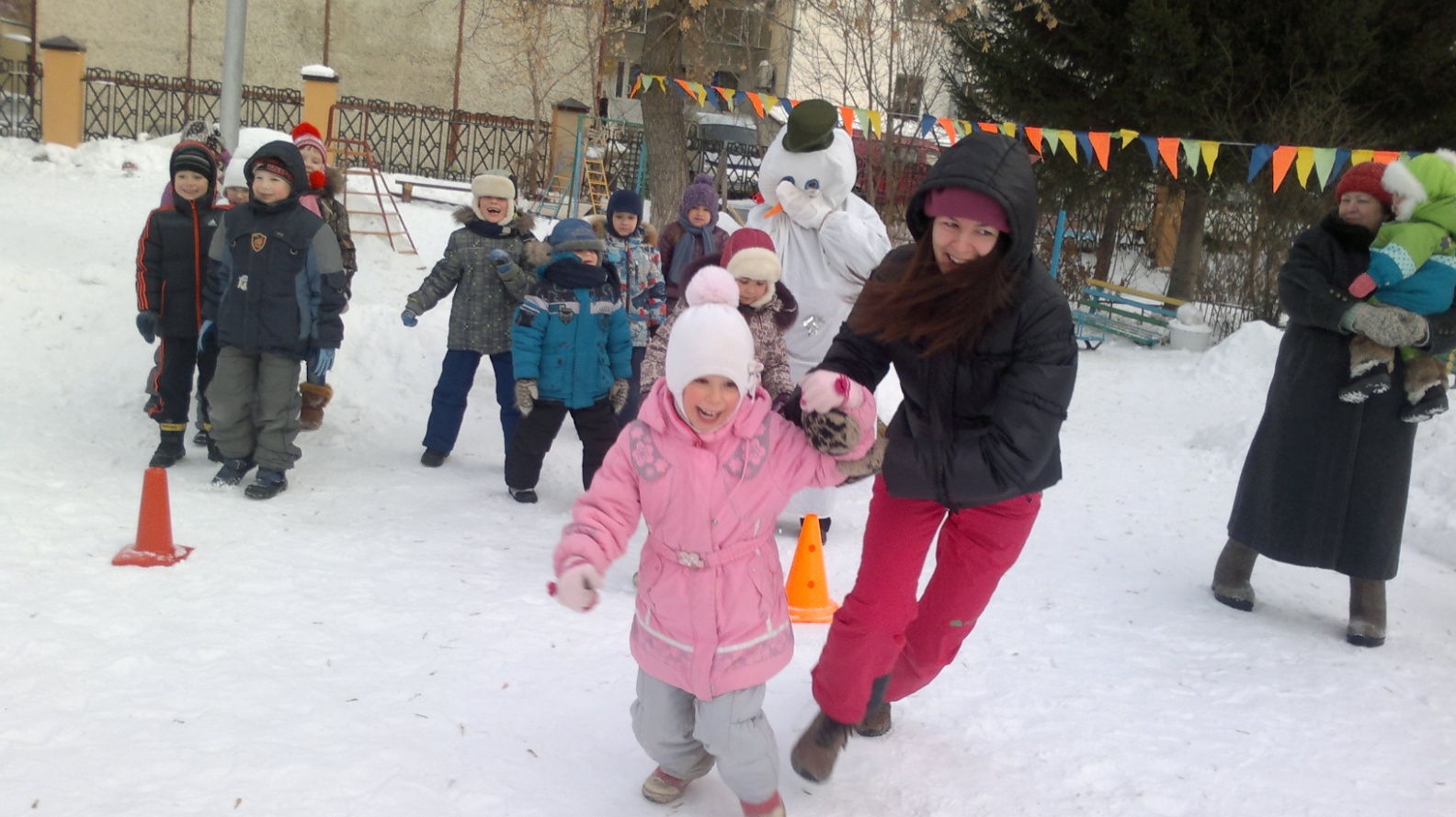 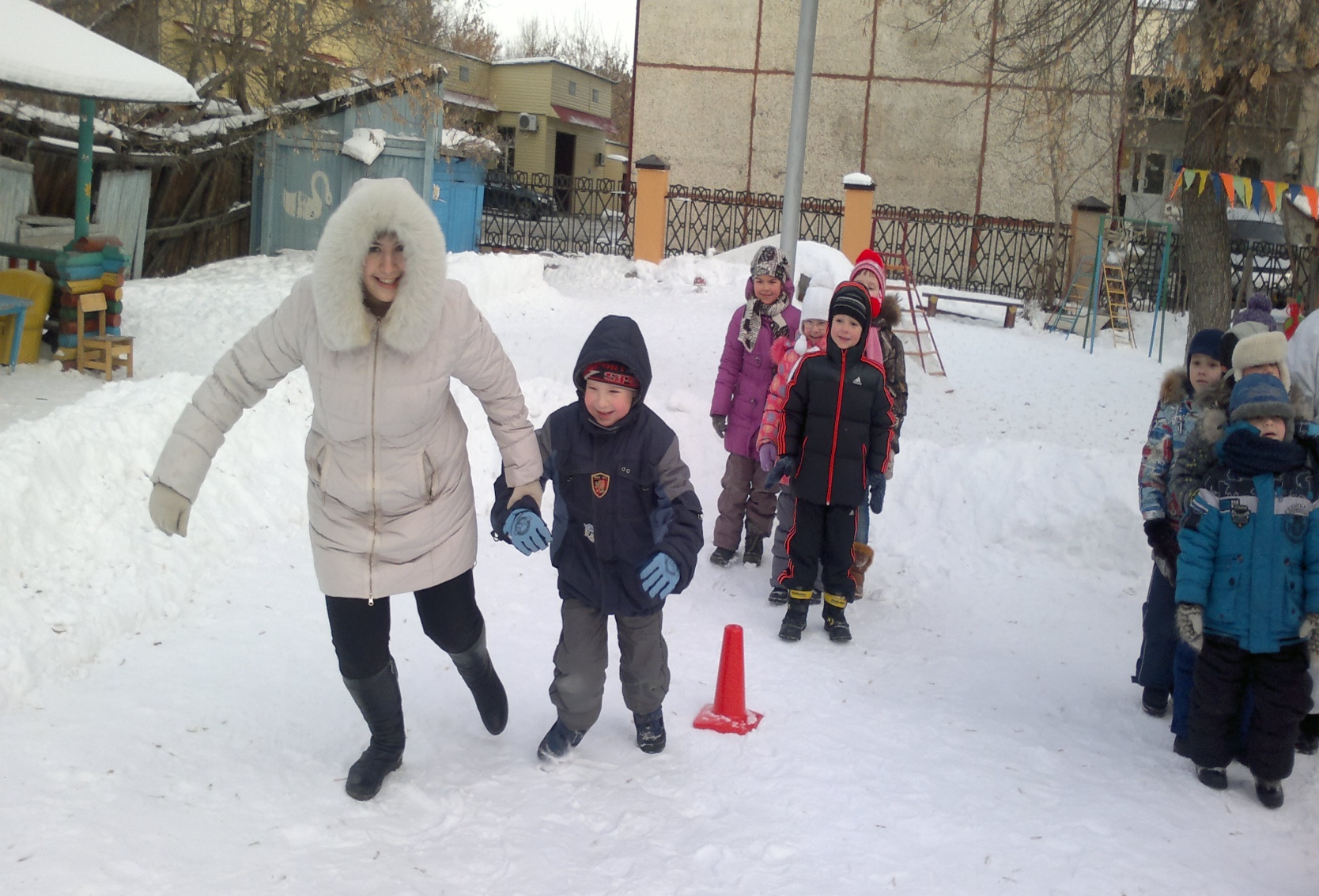 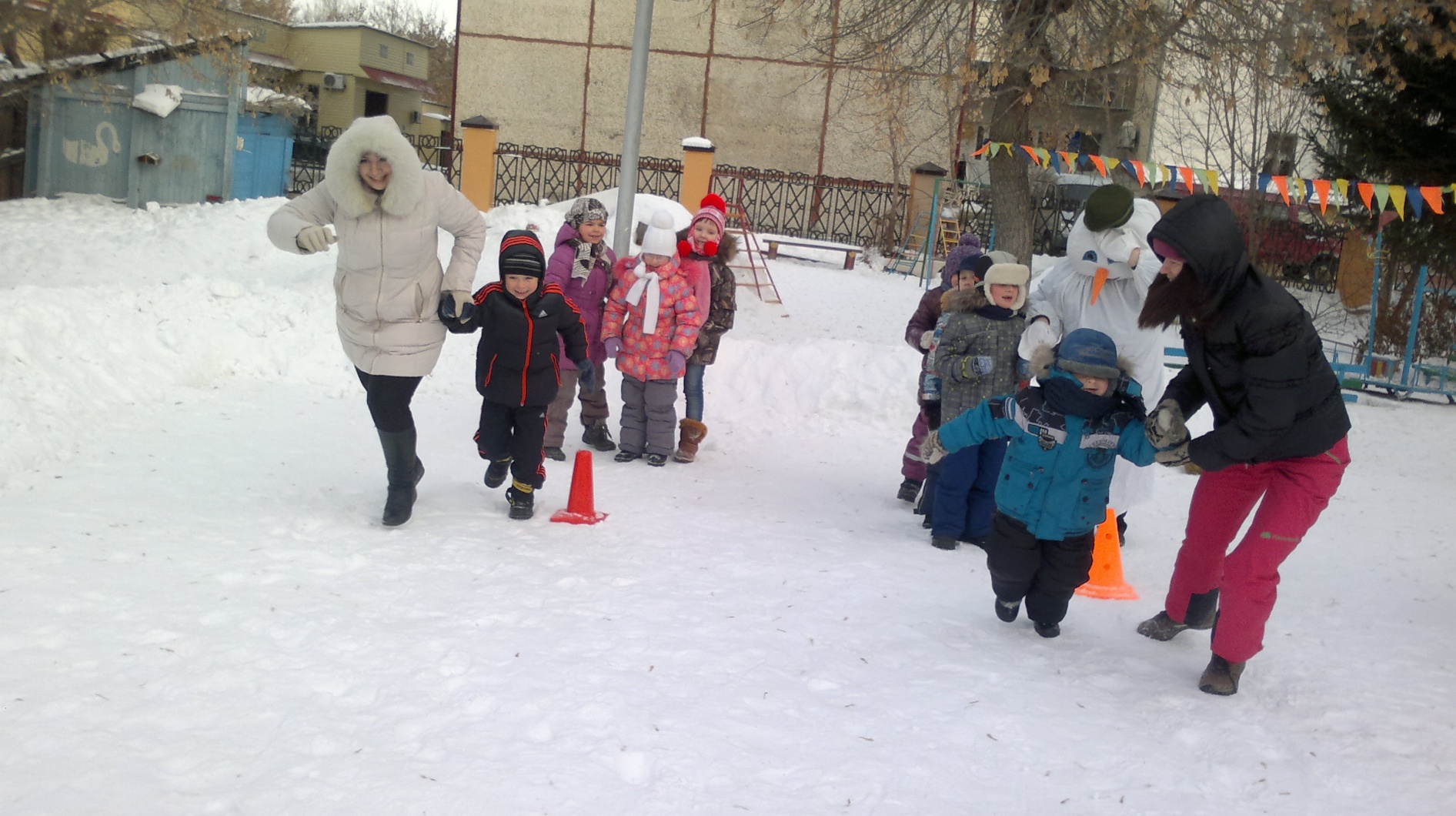 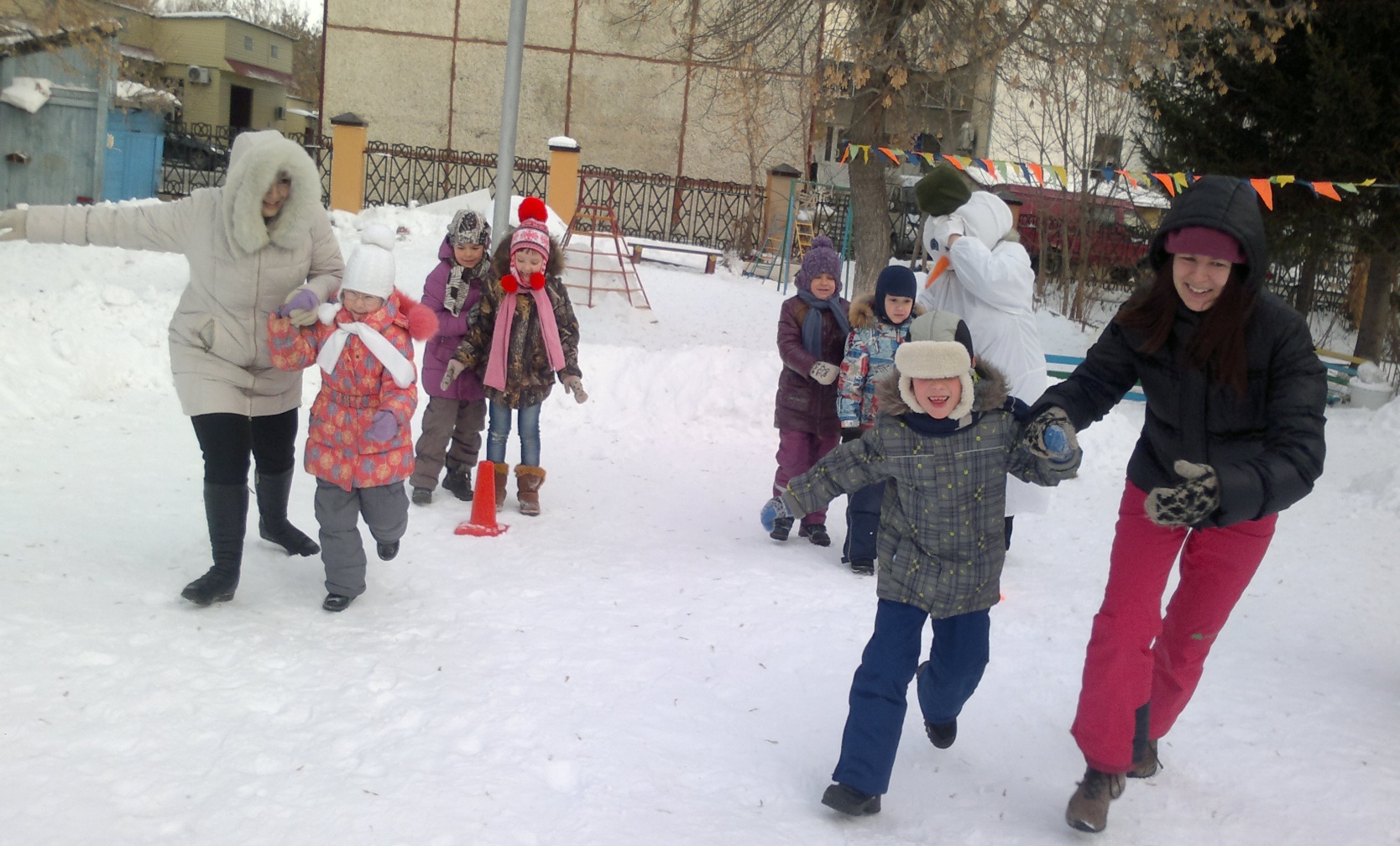 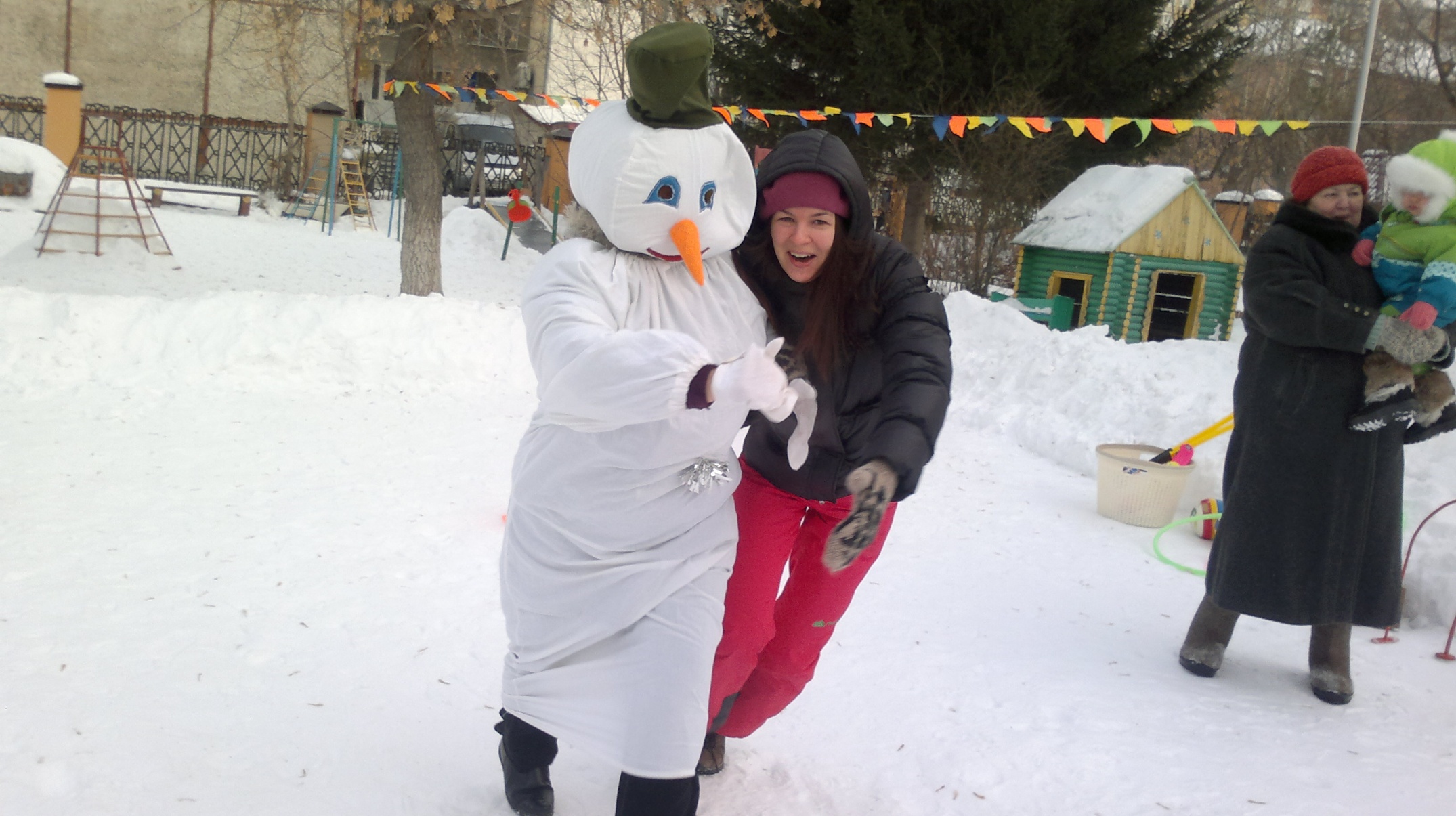 	Эстафета завершена.  И в этой эстафете победила команда « Снежинки»Инс. по ф.к: По итогам зимних забав. Победила дружба.Всем участникам вручаются медаль.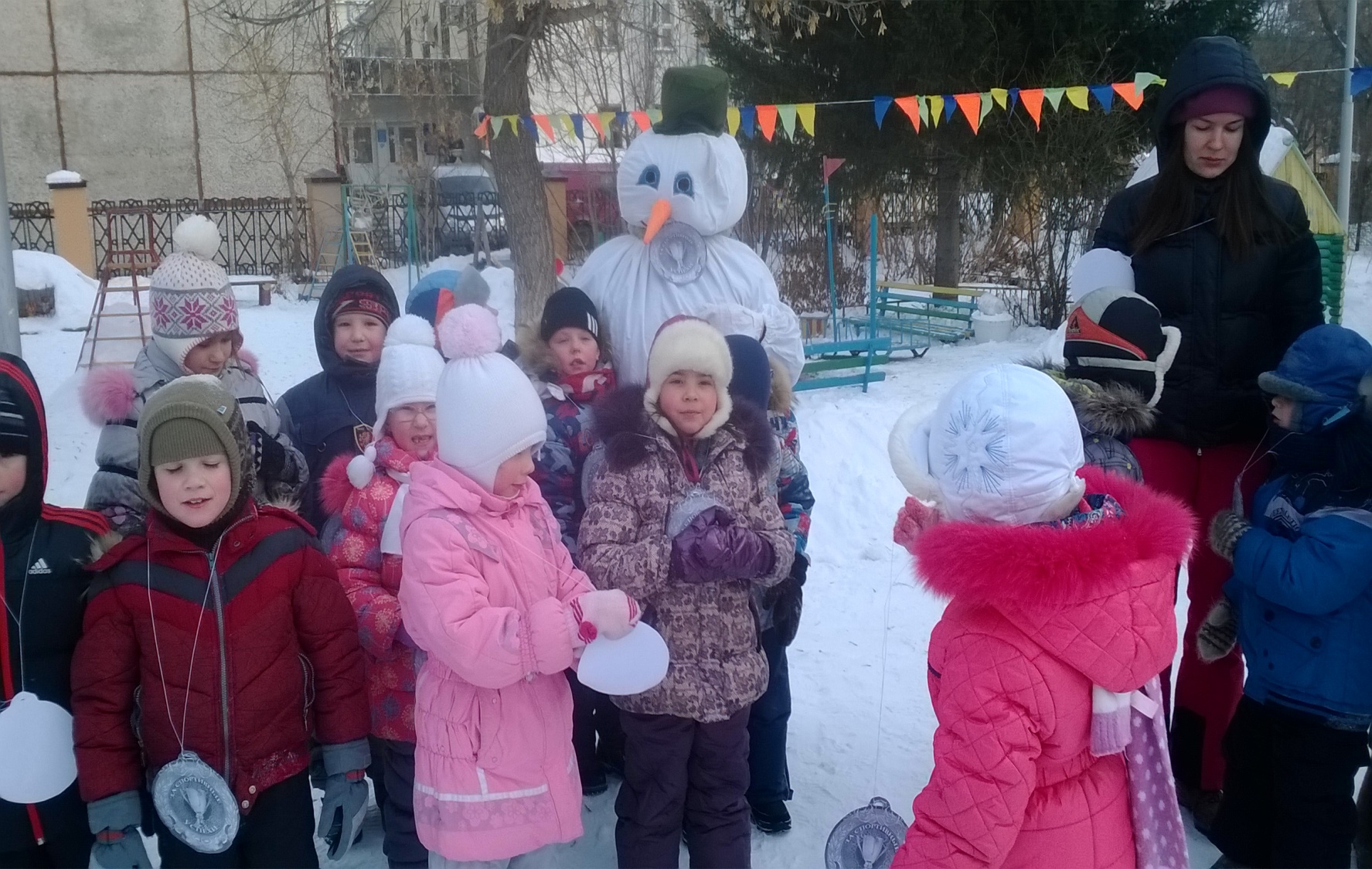 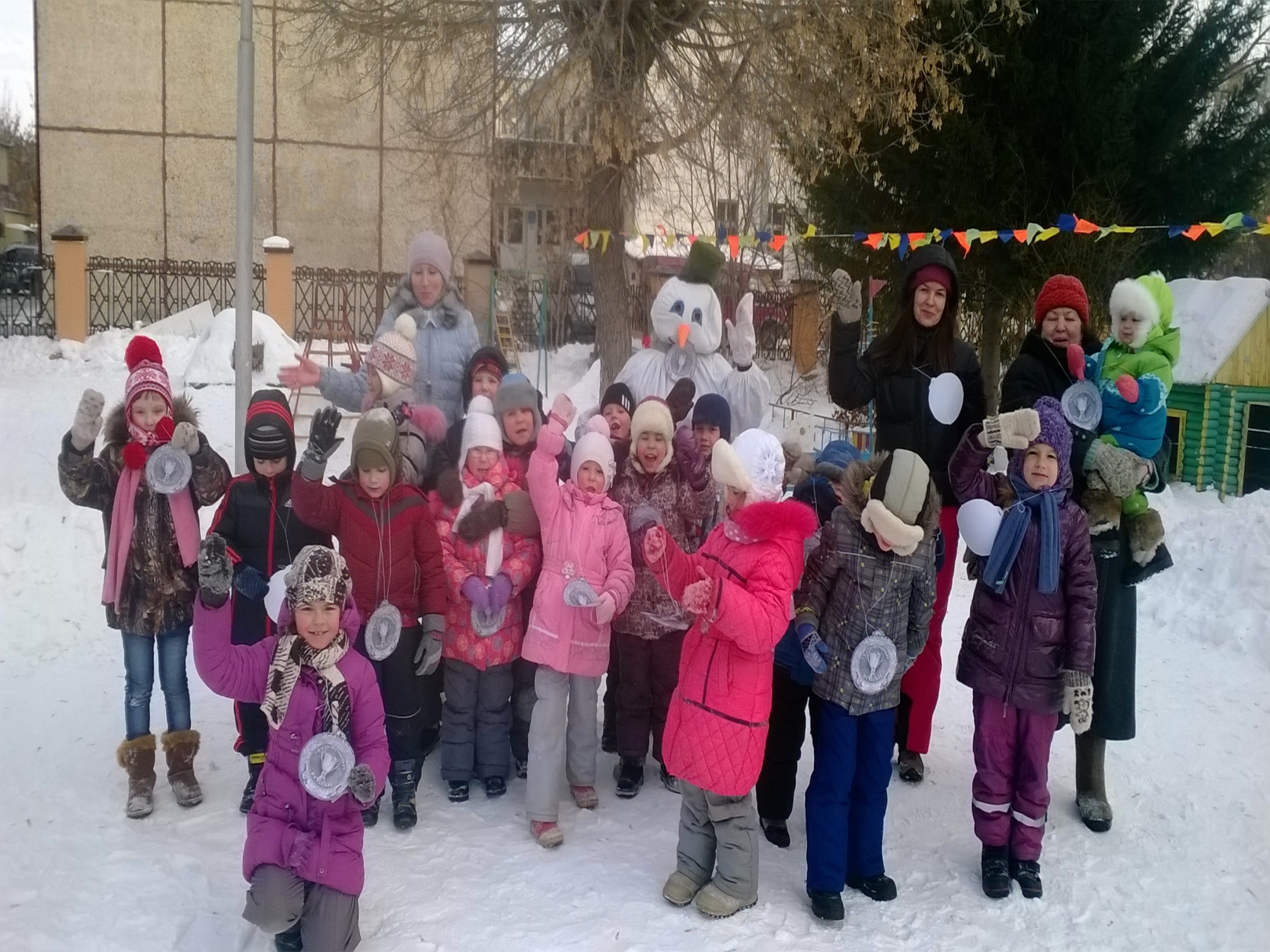 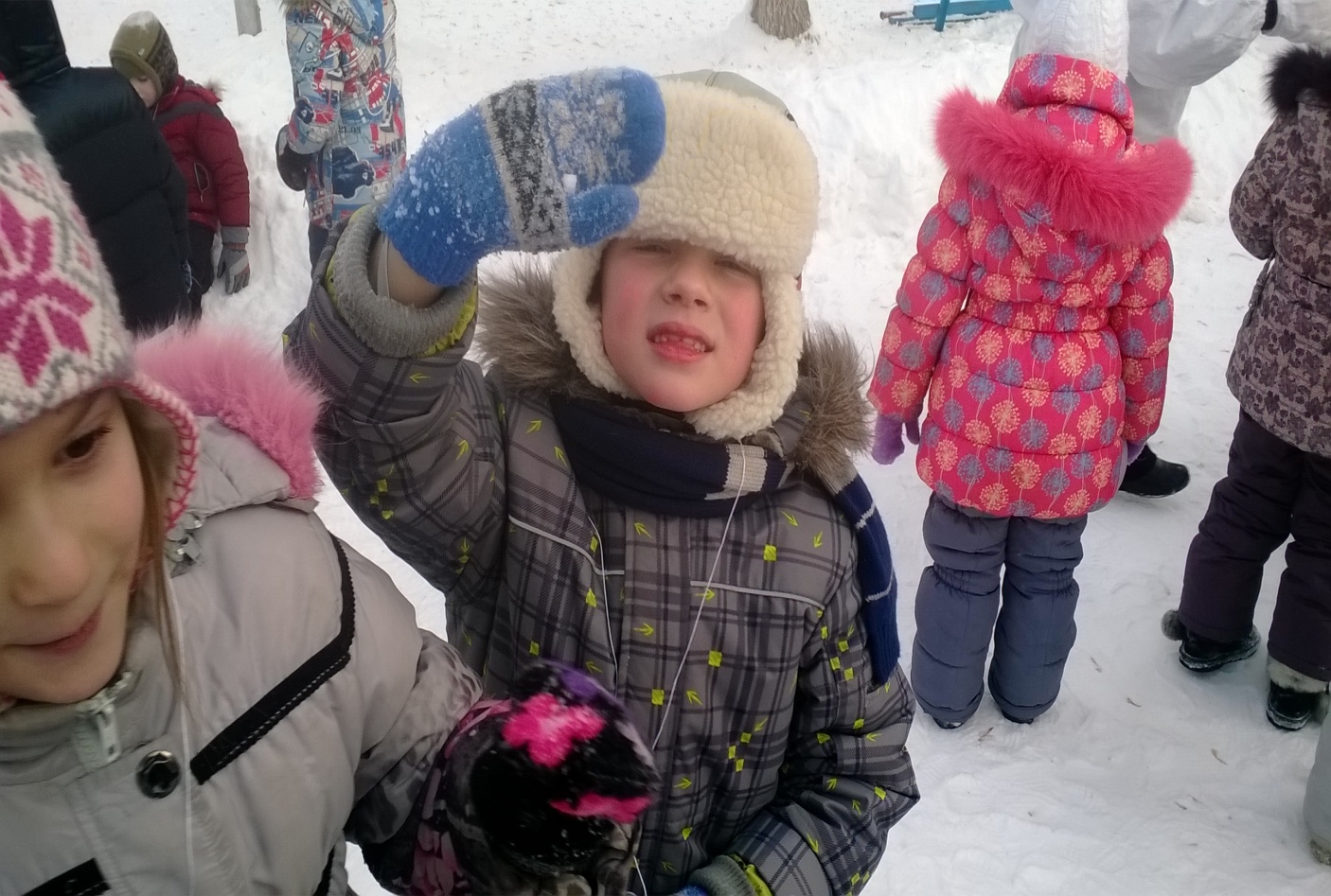 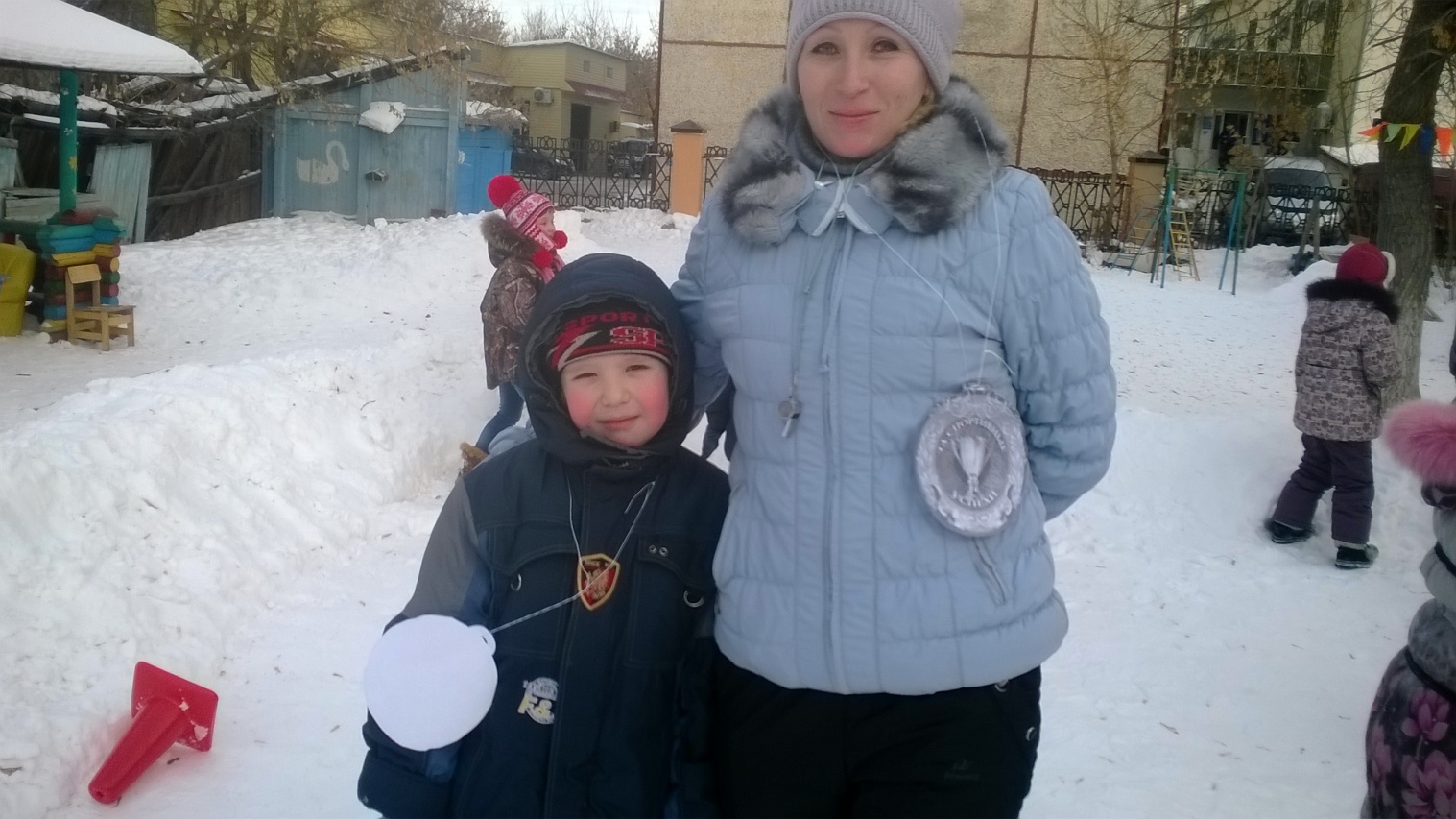 Участие приняли педагоги детского сада №7 присмотра и оздоровления г.Тюмень. Корпус №2  Воспитатель Скрипчук Наталья ВикторовнаМладший воспитатель (Снеговик) Боброва Валентина ИвановнаИнструктор по физической культуре Душевская Вера Николаевна.Дети подготовительной группы.Большую благодарность выражаем родителей подготовительной группы 2 корпуса за принятое участие.